STŘEDNÍ ŠKOLA POLYTECHNICKÁ KYJOV, příspěvková organizace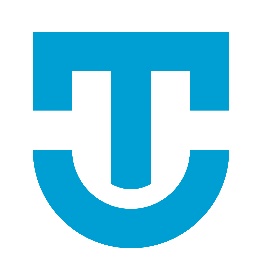 Havlíčkova 1223/17, 697 01 KyjovPoznámka:Pokud je žák zletilý, může podepsat odhlášku sám, bez podpisu zákonného zástupce.V nejbližším možném termínu ke dni ukončení ubytování bude vypořádáno vyúčtování. O nedoplatku bude žák a zákonný zástupce informován, přeplatek se automaticky zašle zpět na účet, ze kterého se připisovaly platby. Datum:		Podpis vychovatele:ŽÁDOST O UKONČENÍ UBYTOVÁNÍ v domově mládežeŽÁDOST O UKONČENÍ UBYTOVÁNÍ v domově mládežeŽÁDOST O UKONČENÍ UBYTOVÁNÍ v domově mládežeŽÁDOST O UKONČENÍ UBYTOVÁNÍ v domově mládežeŽÁDOST O UKONČENÍ UBYTOVÁNÍ v domově mládežeŽÁDOST O UKONČENÍ UBYTOVÁNÍ v domově mládežeŽádám o ukončení ubytování v DM při Střední škole polytechnické Kyjov, příspěvkové organizaci ke dni …………….Žádám o ukončení ubytování v DM při Střední škole polytechnické Kyjov, příspěvkové organizaci ke dni …………….Žádám o ukončení ubytování v DM při Střední škole polytechnické Kyjov, příspěvkové organizaci ke dni …………….Žádám o ukončení ubytování v DM při Střední škole polytechnické Kyjov, příspěvkové organizaci ke dni …………….Žádám o ukončení ubytování v DM při Střední škole polytechnické Kyjov, příspěvkové organizaci ke dni …………….Žádám o ukončení ubytování v DM při Střední škole polytechnické Kyjov, příspěvkové organizaci ke dni …………….Ubytovaný žákUbytovaný žákUbytovaný žákUbytovaný žákUbytovaný žákUbytovaný žákJméno a příjmeníZákonný zástupce žákaZákonný zástupce žákaZákonný zástupce žákaZákonný zástupce žákaZákonný zástupce žákaZákonný zástupce žákaJméno a příjmeníKontaktE-mailová adresaE-mailová adresaE-mailová adresaE-mailová adresaE-mailová adresaKontaktTelefonTelefonTelefonTelefonTelefonČíslo účtu pro vrácení peněz: Váš účet, ze kterého přicházely platby. Přeji si vrátit peníze na jiný účet Ano/Ne. V případě volby Ano, uveďte číslo účtu:Číslo účtu pro vrácení peněz: Váš účet, ze kterého přicházely platby. Přeji si vrátit peníze na jiný účet Ano/Ne. V případě volby Ano, uveďte číslo účtu:Číslo účtu pro vrácení peněz: Váš účet, ze kterého přicházely platby. Přeji si vrátit peníze na jiný účet Ano/Ne. V případě volby Ano, uveďte číslo účtu:Číslo účtu pro vrácení peněz: Váš účet, ze kterého přicházely platby. Přeji si vrátit peníze na jiný účet Ano/Ne. V případě volby Ano, uveďte číslo účtu:Číslo účtu pro vrácení peněz: Váš účet, ze kterého přicházely platby. Přeji si vrátit peníze na jiný účet Ano/Ne. V případě volby Ano, uveďte číslo účtu:Číslo účtu pro vrácení peněz: Váš účet, ze kterého přicházely platby. Přeji si vrátit peníze na jiný účet Ano/Ne. V případě volby Ano, uveďte číslo účtu:DatumDatumPodpis žáka/žákyněPodpis zákonného zástupcePodpis zákonného zástupcePodpis zákonného zástupceKONTROLA INVENTÁŘEInventář na pokoji č. ……………byl / nebyl předán v pořádkuInventář na pokoji č. ……………byl / nebyl poškozen nebo zničen. 
(V případě poškození je potřeba nahradit vzniklou škodu)Klíč od pokoje byl / nebyl předán v pořádku.